Do zawarcia sakramentu małżeństwa przygotowuje się: Mariusz Siedlecki, kaw., zamieszkały w Janowie Podlaskim oraz Bożena Dorota Zaborowska, panna, zamieszkała w Janowie Podlaskim – Zapowiedź 1. Kamil Krzysztof Samoćko, kaw. zamieszkały w Łęcznowoli, par. św. Stanisława BM w Zbuczynie oraz Iwona Honorata Żytek, panna pochodząca z par. Janów Podlaski, a zam. w Siedlcach, par. Bł. Męczenników Podlaskich – Zapowiedź 1. EWANGELIA
J 13, 31-33a. 34-35Przykazanie nowe daję wamSłowa Ewangelii według Świętego JanaPo wyjściu Judasza z wieczernika Jezus powiedział: «Syn Człowieczy został teraz otoczony chwałą, a w Nim Bóg został chwałą otoczony. Jeżeli Bóg został w Nim otoczony chwałą, to i Bóg Go otoczy chwałą w sobie samym, i to zaraz Go chwałą otoczy.Dzieci, jeszcze krótko jestem z wami. Przykazanie nowe daję wam, abyście się wzajemnie miłowali, tak jak Ja was umiłowałem; żebyście i wy tak się miłowali wzajemnie. Po tym wszyscy poznają, że  jesteście uczniami moimi, jeśli będziecie się wzajemnie miłowali».Oto słowo Pańskie.15.05.2022  V Niedziela Wielkanocna. 1. We wtorek  o godz. 8.00 w Bazylice Msza św. ku czci św. Antoniego, oraz VI dzień nowenny do św. Antoniego.2. We wtorek na godz. 16.00 zapraszamy dzieci, które przygotowują się do I Komunii Św., wraz z rodzicami. Spotkanie w kościele. 3. Poświęcenie pól rozpoczynamy w poniedziałek. Rozkład jest wywieszony w gablotce. O formie poświęcenia pól decydują mieszkańcy. Może być procesja, ale może być też nabożeństwo w miejscu sprawowania Mszy św. Księża przyjeżdżają swoimi samochodami. 4. Został zakupiony nowy konfesjonał do kościoła św. Jana Chrzciciela. W przyszłą niedzielę zostanie poświęcony, aby mógł dobrze i owocnie służyć. Zapraszamy wszystkich ofiarodawców i składamy już teraz serdeczne Bóg zapłać. 5. Z inicjatywy wszystkich grup modlitewnych dzisiaj o godz. 19.00 odbędzie się różaniec, na zakończenie nowenny do św. Andrzeja Boboli, w intencji oddalenia wojny i o pokój, zakończony Apelem Jasnogórskim. 6. Zgodnie z wymogami prawa kanonicznego, informujemy parafian, że kandydatem do święceń diakonatu, które będą udzielone 04 czerwca 2022r. w katedrze siedleckiej jest Jan Kociubiński, syn Marka i Ewy. 7. Bóg zapłać za ofiary na konfesjonał do kościoła św. Jana Chrzciciela: Bezimiennie z Błonia – 100zł., Ewa i Andrzej Ora – Świdnica – 100zł., 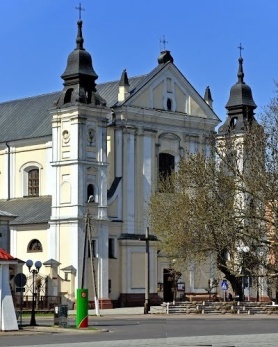 15.05. 2022 r.W CIENIU BazylikiPismo Parafii Trójcy św. w Janowie Podlaskim-do użytku wewnętrznego-PONIEDZIAŁEK – 16 majaPONIEDZIAŁEK – 16 maja7.001.+Wiktora Jańczuka, Annę – of. wnuki z rodzina.  15.151.+Józefa Romaniuka – Rozpoczęcie gregorianki.  18.001.+Paulinę (r.), Pawła, Walentego, Czesławę, Antoninę, Stanisława, Stefanię, Zofię, zm. z rodz. Stefaniuków i Tychmanowiczów – of. Franciszka Tychmanowicz. WTOREK – 17 majaWTOREK – 17 maja7.00 1.  +Józefa Romaniuka – greg. 8.001.Nowenna do św. Antoniego . 15.151.+Zm. z rodz. Klimczuków i Mosiów.  18.001. +Jana Kamińskiego  - of. żona z dziećmi.  ŚRODA – 18 majaŚRODA – 18 maja7.00 1. +Piotra Zdanowskiego, zm. z rodz. Zdanowskich.15.151.+Józefa Romaniuka – greg.  18.001. W intencji uczestników nowenny do MBNPCZWARTEK – 19 majaCZWARTEK – 19 maja7.001.+Wacława, Janinę, Jadwigę, Leonarda, Czesława, Stefanię, Grzegorza Caruka – of. Anna Caruk. 15.151.+Józefa Romaniuka – greg.    18.001.+Jana Urbanowicza (r.), zm. z rodz. Urbanowiczów. PIĄTEK – 20 majaPIĄTEK – 20 maja7.001.+Józefa Romaniuka – greg.   15.151.+W r. śm. Zygmunta, Czesława, Henryka z rodz. Bursów.  18.001.+Elżbietę Karpiuk (2r.) – of. rodzina. SOBOTA –21 majaSOBOTA –21 maja7.001.+Józefa Romaniuka – greg.   15.151.+Bronisławę (r.), Pawła, Kazimierę, Wacława, Eugeniusza, Stanisławę, Jadwigę. 18.001.+Marię, Helenę, Kazimierza, Pawła, zm. z rodz. Waśniowskich, Wakuluków, Pajorów, Kmieciów. NIEDZIELA – 22 majaNIEDZIELA – 22 maja8.001.+Józefa, Adelę Korolczuków – of. Marianna Tychmanowicz.2. +Józefa Romaniuka – greg.   9.301.+Rodziców Wandę i Wacława Gryczan, Helenę i Józefa Orzechowskich. 2.+Halinę (8r.), Eugeniusza Sulime (43r.) – of. dzieci. 3.+Elżbietę Karpiuk – of. mąż. 11.301.Za parafian.2.+Konstantego, Annę, Konstantego, zm. z rodz. Andrzejuków i Semeniuków.15.151.W int. Legionu Małych Rycerzy Miłosiernego Serca Jezusowego.   18.001.+Jana, Piotra, Bolesławę, zm. z rodz. Grylaków i Kłubczuków – of. Henryka Grylak.   Msze św. z racji poświęcenia pól w następujących miejscowościach o g. 19.00Msze św. z racji poświęcenia pól w następujących miejscowościach o g. 19.00Msze św. z racji poświęcenia pól w następujących miejscowościach o g. 19.00Msze św. z racji poświęcenia pól w następujących miejscowościach o g. 19.0016.05poniedziałekCieleśnicaŁukowiska17.05WtorekHołodnicaOstrów18.05ŚrodaWerchliśBłonie19.05CzwartekPeredyłoJakówki20.05PiątekNowy PawłówRomanów21.05SobotaStare BuczyceGranna23.05PoniedziałekStary PawłówKlonownica Mała